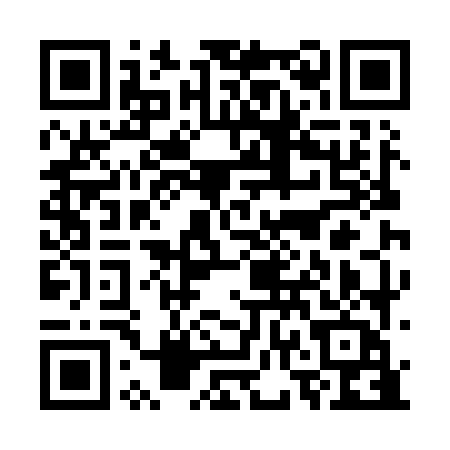 Prayer times for Salamo, Papua New GuineaSat 1 Jun 2024 - Sun 30 Jun 2024High Latitude Method: NonePrayer Calculation Method: Muslim World LeagueAsar Calculation Method: ShafiPrayer times provided by https://www.salahtimes.comDateDayFajrSunriseDhuhrAsrMaghribIsha1Sat4:526:0711:553:145:426:532Sun4:526:0711:553:145:436:533Mon4:536:0711:553:145:436:534Tue4:536:0811:553:155:436:535Wed4:536:0811:553:155:436:536Thu4:536:0811:563:155:436:547Fri4:536:0811:563:155:436:548Sat4:546:0911:563:155:436:549Sun4:546:0911:563:155:436:5410Mon4:546:0911:563:155:436:5411Tue4:546:0911:563:165:446:5412Wed4:546:1011:573:165:446:5513Thu4:556:1011:573:165:446:5514Fri4:556:1011:573:165:446:5515Sat4:556:1011:573:165:446:5516Sun4:556:1111:583:175:446:5517Mon4:566:1111:583:175:456:5618Tue4:566:1111:583:175:456:5619Wed4:566:1111:583:175:456:5620Thu4:566:1211:583:175:456:5621Fri4:566:1211:593:185:456:5622Sat4:576:1211:593:185:466:5723Sun4:576:1211:593:185:466:5724Mon4:576:1211:593:185:466:5725Tue4:576:1311:593:185:466:5726Wed4:576:1312:003:195:476:5827Thu4:586:1312:003:195:476:5828Fri4:586:1312:003:195:476:5829Sat4:586:1312:003:195:476:5830Sun4:586:1412:013:205:486:58